Name of Journal: World Journal of HepatologyManuscript NO: 53873Manuscript Type: ORIGINAL ARTICLERetrospective StudyUsefulness of Mac-2 binding protein glycosylation isomer in non-invasive probing liver disease in the Vietnamese populationPham TTT et al. M2BPGi in liver disease stagingThuy Thi Thu Pham, Dat Tan Ho, Toan NguyenThuy Thi Thu Pham, Dat Tan Ho, Toan Nguyen, MEDIC Medical Center, Ho Chi Minh 72517, VietnamAuthor contributions: Pham TTT and Ho DT conceived the investigative study and recruited patients; Nguyen T performed all experimental runs; Pham TTT, Ho DT and Nguyen T analyzed the data and prepared the manuscript. Corresponding author: Thuy Thi Thu Pham, PhD, Assistant Professor, Hepatologist, MEDIC Medical Center, 254 Hòa Hảo Street, District 10, Ho Chi Minh 72517, Vietnam. drthuthuy@gmail.comReceived: January 1, 2020Revised: March 30, 2020Accepted: April 7, 2020Published online: May 27, 2020AbstractBACKGROUNDEarly diagnosis is critical for successful intervention before liver disease progresses to cirrhosis and hepatocellular carcinoma. AIMTo examine a novel biomarker for probing early liver disease quickly using an automated immunology system.METHODSThis was a cross-sectional study. 140 patients at various stages of liver disease were randomly selected. The cohort consisted of patients who were treatment naïve and currently undergoing therapy. We included patients with diverse liver disease etiologies. Mac-2 binding protein glycosylation isomer (M2BPGi) levels in addition to different clinical parameters, co-morbidities and transient elastography results were collected and compared. RESULTS M2BPGi levels were significantly correlated with transient elastography for liver fibrosis staging across all disease etiologies. Statistically significant differences were observed in patients with F0-1; F2 and > F3 liver fibrosis. Further examination showed that M2BPGi levels were two-fold higher in F4 than F3 hepatitis C (HCV) patients. M2BPGi was observed to be etiology-specific and HCV patients had higher mean M2BPGi levels. We also observed significant correlations with aspartate aminotransferase to platelet ratio index and fibrosis-4 index as well as HBV DNA levels. Mean M2BPGi levels for HBV patients with a viral load lower than 2000 IU/mL was 1.75-fold lower than those with a viral load greater than 2000 IU/mL.CONCLUSIONM2BPGi was observed to be a good indicator of early liver disease in patients with different etiologies. Our results provide reference cut-offs for different causes of liver disease and demonstrated the utility of this marker for early disease monitoring. This is useful for remote regions in developing countries.Keywords: Hepatitis B; Hepatitis C; Noninvasive fibrosis markers; Mac-2 binding protein glycosylation isomer; Liver diseasePham TTT, Ho DT, Nguyen T. Usefulness of Mac-2 binding protein glycosylation isomer in non-invasive probing liver disease in the Vietnamese population. World J Hepatol 2020; 12(5): 220-229 URL: https://www.wjgnet.com/1948-5182/full/v12/i5/220.htm DOI: https://dx.doi.org/10.4254/wjh.v12.i5.220Core tip: Mac-2 binding protein glycosylation isomer levels can be used for non-invasive liver fibrosis staging in the Vietnamese population with mixed etiologies. In early evaluations, significantly higher levels of this marker were observed in cirrhotic patients and showed good correlations with viral load testing in hepatitis B. This marker is convenient and useful, especially in resource limited countries for fast turnaround to assess liver disease. INTRODUCTIONChronic liver disease resulted in a high global burden of 1.5 billion people in 2017, which was mostly due to non-alcoholic fatty liver disease (NAFLD, 60%), hepatitis B (HBV, 29%), hepatitis C (HCV, 9%), and alcoholic liver disease (ALD, 2%)[1]. Chronic liver disease progressively leads to liver fibrosis, cirrhosis, and finally hepatocellular carcinoma (HCC). Globally, liver disease accounts for 2 million deaths per year, of which 1 million are due to cirrhosis and 1 million are due to hepatocellular carcinoma[2]. Vietnam has a high prevalence of hepatitis B and C, with a high HBV surface antigen (HBsAg) rate of 8.8%-19.0% and a high anti-HCV rate of 1.0%-3.3%[3]. It is estimated that HBV-related liver cancer and HCC will increase to 9400 and 25000, respectively, and HBV-related mortality will increase to 40000 in 2025 in Vietnam[4]. Given the disease impact in Vietnam, efforts to provide early detection of liver disease are critical. Early diagnosis and treatment are key to improve disease outcomes as it can halt further liver disease progression and save lives. At present, pan-genotypic drug combinations of direct acting antivirals such as sofosbuvir/velpatasvir and glecaprevir/pibrentasvir have demonstrated high efficacy against different HCV genotypes[5]. Long-term HBV antivirals have been effective in managing the disease[6]. Nonetheless, most patients are in a chronic state and different degrees of liver fibrosis have manifested. Management of these patients requires clear understanding of their liver fibrosis staging[7,8]. At present, liver biopsy is considered the gold standard for liver fibrosis staging. However, liver biopsy has its limitations such as sampling bias and inter-observer variations[9]. In addition, liver biopsy is invasive and it is not feasible to carry out repeated liver biopsies for regular monitoring. In advanced stage liver disease patients (> F3), a 3-6 monthly evaluation is required. In response to these limitations, non-invasive tests using imaging methods such as transient elastography (TE)[10], magnetic resonance elastography[11], ultrasound-based elastography[12], and acoustic radiation force impulse[13] have emerged. Serum biomarkers have also been explored. These included hyaluronic acid, type IV collagen, type III procollagen-N-peptide[14], soluble Axl[15], and lincRNA-p21[16] among others. Surrogate markers (aspartate aminotransferase to platelet ratio index (APRI)[17], and Fibrosis-4 index (FIB-4)[18] are also some of the commonly used tests to assess liver disease. A number of these tests require costly equipment, and patient results turnaround and waiting times may limit their usefulness. On the other hand, other tests lack sufficient clinical sensitivity and specificity. In recent years, mac-2 binding protein glycosylation isomer (M2BPGi) was identified in patients with liver fibrosis[19]. Serum M2BPGi levels were found to correlate with liver fibrosis stage[20], reflect impaired liver function or cirrhosis and hepatectomy-related complications after surgery[21], correlate with liver stiffness[22], and was negatively correlated with sustained virological response (SVR)[23]. In addition to liver fibrosis in HCV and HBV, M2BPGi can be used to assess liver fibrosis in primary biliary cirrhosis[24], biliary atresia[25], primary sclerosing cholangitis[26], and NAFLD[27]. In this study, we examined M2BPGi as a biomarker for early monitoring of liver disease in a Vietnamese population. We compared M2BPGi levels with different clinical parameters, co-morbidities and TE results. M2BPGi was measured from blood samples using a sandwich immunoassay. The aim of the current study was to examine this novel diagnostic biomarker for probing early liver disease quickly and easily using an automated immunology system.MATERIALS AND METHODSStudy design and patient demographicsA cross-sectional study design was employed in this study. Institutional review board approval was waived as residual blood samples were used in the evaluation. The results of this study did not alter the course of treatment in these patients. Other than patient history and current laboratory results, no other patient identifiers were used. We randomly selected patients with diverse liver disease etiologies who were treated in MEDIC Medical Center, Ho Chi Minh City, Vietnam from January to April 2019. Patients with confirmed liver cancer were excluded. Routine clinical investigations as part of standard of care included liver function tests, TE and other associated fibrosis measurements. A total of 140 patient samples were analyzed. Liver disease probing and measurementsAs part of standard of care, TE (Fibroscan, Echosens, France) was performed on all patients. Staging of liver fibrosis in patients was based on the METAVIR scoring system (F0 to F4, where F0: no fibrosis and F4: cirrhosis) and cut-offs adopted from manufacturer’s recommendations. Plasma and serum blood samples were taken from each patient for complete blood count and clinical biochemistry investigations. Liver function tests including alanine aminotransferase (ALT), aspartate aminotransferase (AST) alkaline phosphatase (ALP), albumin and bilirubin were measured using a routine laboratory chemistry analyzer (Roche, Switzerland). APRI was calculated using the following equation: AST (/upper limit of normal) × 100/platelet count (PLT) (× 109/L)[17]. FIB-4 was calculated using the following equation: FIB-4 = age (years) × AST (U/L)/[PLT (109/L) × ALT (U/L)1/2][18]. PLT was obtained using a hematology analyzer among other blood parameters (Sysmex, Japan). Serum M2BPGi levels were measured on the HISCL 5000 automated immunoassay analyzer (Sysmex, Japan). 10 μL of sample were used and M2BPGi levels were measured by a sandwich immunoassay. Each reaction took 17 min and was performed automatically alongside HBsAg and anti-HCV assays. M2BPGi was expressed as the cut-off index (COI) and calibrated using the manufacturer’s calibrators. Statistical analysisAll categorical variables were expressed as mean ± SD. Student t tests were used to compare two categorical variables and one-way analysis of variance (ANOVA) was used to compare multiple groups of liver fibrosis stages. A difference of P < 0.05 was considered statistically significant. Analysis was computed using Prism version 7.0 (Graphpad Inc., United States).RESULTSPatient characteristics and experimental designPatient demographics are shown in Table 1. A total of 140 patients were enrolled. This was a cross-sectional study involving randomly selected patients with diverse liver disease etiologies to assess the versatility of the marker M2BPGi. All patients were treated in the MEDIC Medical Center and assessed by their attending physicians for liver disease stage. The median age of the study cohort was 52 years and all suffered from chronic hepatitis. Among the patient group, the number of male and female patients was almost equal (52.9% vs 47.1%, respectively). Most of the selected patients were HBV or HCV patients, of which around 60% were HBV patients, and 2 were patients co-infected with HBV and HCV. The HBV and HCV cohorts, 35% and 13%, respectively, had immediate family members with the same condition or had progressed to HCC. In Vietnam, HBV is the predominant cause of HCC and was critical in this study. The range of TE, APRI, FIB-4 and M2BPGi measurements were 3–46.4 kPa, 0.07–7.02, 0.23–9.97 and 0.07- > 20 COI, respectively. Among the 140 patients, 35% of patients had higher than normal AST, ALT or Gamma glutamyl transferase. Alpha fetoprotein (AFP) measurements were obtained in these patients as part of an early indication of HCC. Only 1 patient (112 ng/mL) in this cohort had higher than normal AFP level.M2BPGi levels were correlated with other fibrosis markers in HCV patientsAs shown in Figure 1A, M2BPGi levels increased with increasing fibrosis stages (as measured by TE) in HCV patients. The results were statistically significant when comparing the F2 cohort with F0-1 subjects. Patients with significant fibrosis require regular monitoring and this provides a quick method to stratify patient groups for clinicians. We also observed significantly more patients with severe fibrosis or cirrhosis than patients with normal liver in HCV positive individuals. In an attempt to further evaluate the discriminatory role of M2BPGi, we divided patients with > F3 fibrosis into the F3 and F4 groups (Figure 1B). The results showed a statistically significant difference in M2BPGi levels between F3 and F4 patients. The cirrhotic group (F4) had two-fold higher M2BPGi levels. These data supported the accurate staging of liver fibrosis using M2BPGi levels. More data are required to ensure statistical power for medical decisions; however, preliminary data demonstrated strong evidence of a clear discriminatory role. Within this cirrhotic patient group, some patients were currently undergoing treatment and some were treatment naïve. M2BPGi levels were observed to be insignificant between these two groups (Figure 1C). Previous reports have shown that M2BPGi may be affected by the treatment for viral hepatitis. In a comparison of fibrosis staging methods, we selected only treatment-naïve patients (Figure 2) to ensure an unbiased correlation. As shown in Figure 2, we found that M2BPGi levels showed good correlation with TE (A), FIB-4 (B), and APRI (C) in untreated patients (P < 0.001). M2BPGi levels were correlated with other fibrosis markers in HBV patientsSimilar to the results in the HCV group, we observed significant correlations in HBV patients. The limitation of the current study was that the distribution among this cohort leaned towards the early liver disease group with fewer severe fibrosis and cirrhosis patients. Nonetheless, from Figure 3A, it can be seen that M2BPGi levels increased with increasing fibrosis stage. The maximum detected M2BPGi level in patients with > F3 fibrosis staging was 4.0 COI with a mean value of 2.0 COI. This was more than 2-fold higher than early stage patients (F0-1) with a mean M2BPGi level of -0.8 COI. Compared with a similar early disease group in HCV patients, the mean levels were significantly lower in the HBV cohort indicating the need for etiology-specific cut-offs using M2BPGi. Further division of > F3 patients into F3 and F4 groups showed the same trend as previously seen in the HCV cohort (Figure 3B). More datapoints are required for better statistical comparison in advanced stage patients. In the same cohort, we attempted to understand if M2BPGi correlated with HBV DNA levels. HBV viral load is a required parameter during treatment monitoring especially in addressing treatment discontinuation and efficacy. From Figure 4, it can be seen that the mean M2BPGi level for hepatitis B patients with a viral load of < 2000 IU/mL was 1.75-fold lower than the group with a viral load greater or equal to 2000 IU/mL. M2BPGi levels are etiology-specific for early liver disease During early analysis, it was observed that M2BPGi levels were significantly different among the HBV and HCV cohorts within the same fibrosis stages. To address these differences further, the patient cohort was divided into HCV, HCV with NAFLD, HBV, HBV with NAFLD, NAFLD, and ALD as shown in Figure 5 for early disease patients (F0-1). ANOVA showed significant differences among these major groups. Viral hepatitis related liver disease alone resulted in higher M2BPGi levels compared with alcoholic liver disease (P < 0.01) and NAFLD (P < 0.01). Interestingly we did not observe any statistical significance in viral hepatitis patients with NAFLD comorbidity (HCV vs HCV and NAFLD; HBV vs HBV and NAFLD). These findings show that M2BPGi levels may be dominated by the presence of viral hepatitis in patients. Overall, we found that in early disease patients, M2BPGi levels were highest in HCV groups, followed by HBV and subsequently alcoholic liver disease and finally NAFLD cases. DISCUSSIONNon-invasive tests in probing liver disease are gaining attention as liver biopsy is insufficient in addressing critical disease management roles. These methods are also more patient friendly and allow repeated sampling. However, equipment investment is not easy for medical facilities in remote regions of Vietnam in relation to advanced elastography methods. Hence, it is crucial to have a quick and straightforward method to detect and stratify liver disease. Therefore, serum biomarkers derived from automated analyzers which are easy to interpret without skilled operators are desirable. The results of the present study showed that M2BPGi levels were correlated with fibrosis stage derived from TE measurements and positively correlated with other surrogate markers (FIB-4 and APRI). This concurs with other studies[28,29]. However, no correlation was found between M2BPGi levels in treatment naïve and treated cirrhotic HCV patients. Treatment failure is typically associated with cirrhotic cases and the current results may be representative of this phenomenon. Ura et al[30] found that SVR is negatively correlated with M2BPGi levels, highlighting that treatment response may be reflected in serial M2BPGi measurements. Cirrhotic patients remain a key target group for treatment and surveillance, of which M2BPGi may be useful. One limitation of our study is the small sample size of cirrhotic patients (n = 16), which may be insufficient to demonstrate the effects of anti-viral treatment on M2BPGi levels in cirrhotic patients. Future studies will examine the effects of cirrhosis regression on M2BPGi levels in hepatitis patients, and patients can be further stratified based on time of onset of cirrhosis[31], which affects regression.In this study other than METAVIR-based staging, we found that HBV viral load was correlated with M2BPGi levels, showing that M2BPGi may be used as a surrogate marker for HBV viral load and disease severity. In fact, some studies have shown that M2BPGi level is a predictor of HCC and death[32], HBV-related HCC recurrence[33], and liver function and prognosis[34]. Hence, M2BPGi may complement HBV viral load testing to better understand disease severity and prediction of disease outcomes. Several studies have shown that other than liver fibrosis staging, M2BPGi level is a predictor of HCC after SVR[35], HCC survival[36], HCC recurrence[37], and cirrhosis survival[38]. M2BPGi is etiology-specific and our results showed that M2BPGi levels are higher in HCV than HBV patients, which is consistent with Nishikawa et al[39] and patients with viral hepatitis have higher M2BPGi levels than those with NAFLD and ALD. Therefore, different cut-off values should be assigned to different types of patients. The mechanism of this difference in M2BPGi level between HBV and HCV patients remains unclear, but our observational study showed that M2BPGi is dominated by the presence of viral hepatitis. With larger sample sizes in future investigations, we will be able to establish a clear disease-based cut-off to implement M2BPGi in routine clinical use. The present study demonstrated the feasibility of using M2BPGi level as a surrogate marker for liver fibrosis in a Vietnamese population. This method is convenient, easy to use, and can guide prevention and treatment efforts for viral hepatitis in remote regions. At present, there is no national program against HBV and HCV in Vietnam[3] and mortality due to liver cancer is high in Vietnam[40]. In contrast, M2BPGi tests are reimbursable in South Korea and Japan. In future, national programs for treating HCV and HBV could be rolled out along with such tests to reduce the prevalence of liver fibrosis, cirrhosis, and HCC in Vietnam and thereby reduce mortality.In conclusion, this study is the first to investigate mixed etiology testing of this marker and demonstrated a significant correlation with existing routine assays and treatment monitoring. Our results provide reference cut-offs for different causes of liver disease and demonstrated the utility of this marker for early disease monitoring. This is useful for remote regions in developing countries.ARTICLE HIGHLIGHTSResearch backgroundNon-invasive and rapid testing of liver disease for chronic hepatitis patients is crucial given its high prevalence in Vietnam. Research motivationLiver disease can be managed properly with timely treatment and control. Mac-2 binding protein glycosylation isomer (M2BPGi) offers the capability to stage fibrosis severity quickly and assess treatment response with longitudinal measurements. Research objectivesThis study aims to compare M2BPGi, a blood-based biomarker with existing methods of non-invasive testing and elastography in chronic hepatitis. In a preliminary assessment of treatment response, hepatitis B DNA concentrations were correlated with M2BPGi levels in respective patients. Research methodsIn patients with liver disease of different etiologies, M2BPGi levels in residual blood samples were measured. Comparisons with transient elastography (TE) were made to establish preliminary clinical cut-offs. Pearson correlations were tested using different liver disease markers to establish any significant trends. M2BPGi levels in early disease patients were compared to show etiology specificity. Research resultsWe established clear correlations between M2BPGi with TE and other non-invasive biomarkers. For fibrosis staging of both hepatitis B and C patients, we observed statistically significant correlations with M2BPGi. M2BPGi levels in early disease were higher in viral hepatitis patients indicating the need to establish different cut-offs. The results were also significantly correlated with hepatitis B viral load, which established the possibility of treatment assessment. Research conclusionsM2BPGi level is a useful addition to the current routine assessment of chronic hepatitis patients. This is performed by a routine immunoassay that enables fast turnaround time and quicker reporting for patients.Research perspectivesWe envision this research to have clinical potential to improve treatment monitoring procedures and rapid assessment of liver disease. In a resource limited setting, this marker presents useful results to ensure patients are linked to care promptly. ACKNOWLEDGEMENTSWe gratefully acknowledge the reagent support from Sysmex Vietnam.REFERENCES1 Moon AM, Singal AG, Tapper EB. Contemporary Epidemiology of Chronic Liver Disease and Cirrhosis. Clin Gastroenterol Hepatol 2019 [PMID: 31401364 DOI: 10.1016/j.cgh.2019.07.060]2 Asrani SK, Devarbhavi H, Eaton J, Kamath PS. Burden of liver diseases in the world. J Hepatol 2019; 70: 151-171 [PMID: 30266282 DOI: 10.1016/j.jhep.2018.09.014]3 Huy Do S. Epidemiology of Hepatitis B and C Virus Infections and Liver Cancer in Vietnam. Euroasian J Hepatogastroenterol 2015; 5: 49-51 [PMID: 29201687 DOI: 10.5005/jp-journals-10018-1130]4 Nguyen VT, Law MG, Dore GJ. An enormous hepatitis B virus-related liver disease burden projected in Vietnam by 2025. Liver Int 2008; 28: 525-531 [PMID: 18266635 DOI: 10.1111/j.1478-3231.2007.01646.x]5 Sandmann L, Schulte B, Manns MP, Maasoumy B. Treatment of Chronic Hepatitis C: Efficacy, Side Effects and Complications. Visc Med 2019; 35: 161-170 [PMID: 31367613 DOI: 10.1159/000500963]6 Terrault NA, Bzowej NH, Chang KM, Hwang JP, Jonas MM, Murad MH; American Association for the Study of Liver Diseases. AASLD guidelines for treatment of chronic hepatitis B. Hepatology 2016; 63: 261-283 [PMID: 26566064 DOI: 10.1002/hep.28156]7 European Association for Study of Liver. EASL Clinical Practice Guidelines: management of hepatitis C virus infection. J Hepatol 2014; 60: 392-420 [PMID: 24331294 DOI: 10.1016/j.jhep.2013.11.003]8 Seto WK, Lo YR, Pawlotsky JM, Yuen MF. Chronic hepatitis B virus infection. Lancet 2018; 392: 2313-2324 [PMID: 30496122 DOI: 10.1016/S0140-6736(18)31865-8]9 Regev A, Berho M, Jeffers LJ, Milikowski C, Molina EG, Pyrsopoulos NT, Feng ZZ, Reddy KR, Schiff ER. Sampling error and intraobserver variation in liver biopsy in patients with chronic HCV infection. Am J Gastroenterol 2002; 97: 2614-2618 [PMID: 12385448 DOI: 10.1111/j.1572-0241.2002.06038.x]10 Sandrin L, Fourquet B, Hasquenoph JM, Yon S, Fournier C, Mal F, Christidis C, Ziol M, Poulet B, Kazemi F, Beaugrand M, Palau R. Transient elastography: a new noninvasive method for assessment of hepatic fibrosis. Ultrasound Med Biol 2003; 29: 1705-1713 [PMID: 14698338 DOI: 10.1016/j.ultrasmedbio.2003.07.001]11 Cui J, Heba E, Hernandez C, Haufe W, Hooker J, Andre MP, Valasek MA, Aryafar H, Sirlin CB, Loomba R. Magnetic resonance elastography is superior to acoustic radiation force impulse for the Diagnosis of fibrosis in patients with biopsy-proven nonalcoholic fatty liver disease: A prospective study. Hepatology 2016; 63: 453-461 [PMID: 26560734 DOI: 10.1002/hep.28337]12 Şirli R, Sporea I, Popescu A, Dănilă M. Ultrasound-based elastography for the diagnosis of portal hypertension in cirrhotics. World J Gastroenterol 2015; 21: 11542-11551 [PMID: 26556985 DOI: 10.3748/wjg.v21.i41.11542]13 Chen CC, Hsu HT, Chen YL, Chen RC, Wu WP, Chou CT. Diagnostic Accuracy of Acoustic Radiation Force Impulse (ARFI) and Wisteria floribunda Agglutinin-Positive Mac-2-Binding Protein (WFA⁺-M2BP) in Patients with Chronic Liver Disease. Med Sci Monit 2019; 25: 7169-7174 [PMID: 31548540 DOI: 10.12659/MSM.916533]14 Tatsumi C, Kudo M, Ueshima K, Kitai S, Takahashi S, Inoue T, Minami Y, Chung H, Maekawa K, Fujimoto K, Akiko T, Takeshi M. Noninvasive evaluation of hepatic fibrosis using serum fibrotic markers, transient elastography (FibroScan) and real-time tissue elastography. Intervirology 2008; 51 Suppl 1: 27-33 [PMID: 18544945 DOI: 10.1159/000122602]15 Staufer K, Dengler M, Huber H, Marculescu R, Stauber R, Lackner C, Dienes HP, Kivaranovic D, Schachner C, Zeitlinger M, Wulkersdorfer B, Rauch P, Prager G, Trauner M, Mikulits W. The non-invasive serum biomarker soluble Axl accurately detects advanced liver fibrosis and cirrhosis. Cell Death Dis 2017; 8: e3135 [PMID: 29072690 DOI: 10.1038/cddis.2017.554]16 Yu F, Zhou G, Huang K, Fan X, Li G, Chen B, Dong P, Zheng J. Serum lincRNA-p21 as a potential biomarker of liver fibrosis in chronic hepatitis B patients. J Viral Hepat 2017; 24: 580-588 [PMID: 28107589 DOI: 10.1111/jvh.12680]17 Wai CT, Greenson JK, Fontana RJ, Kalbfleisch JD, Marrero JA, Conjeevaram HS, Lok AS. A simple noninvasive index can predict both significant fibrosis and cirrhosis in patients with chronic hepatitis C. Hepatology 2003; 38: 518-526 [PMID: 12883497 DOI: 10.1053/jhep.2003.50346]18 Vallet-Pichard A, Mallet V, Nalpas B, Verkarre V, Nalpas A, Dhalluin-Venier V, Fontaine H, Pol S. FIB-4: an inexpensive and accurate marker of fibrosis in HCV infection. comparison with liver biopsy and fibrotest. Hepatology 2007; 46: 32-36 [PMID: 17567829 DOI: 10.1002/hep.21669]19 Kuno A, Ikehara Y, Tanaka Y, Ito K, Matsuda A, Sekiya S, Hige S, Sakamoto M, Kage M, Mizokami M, Narimatsu H. A serum "sweet-doughnut" protein facilitates fibrosis evaluation and therapy assessment in patients with viral hepatitis. Sci Rep 2013; 3: 1065 [PMID: 23323209 DOI: 10.1038/srep01065]20 Toshima T, Shirabe K, Ikegami T, Yoshizumi T, Kuno A, Togayachi A, Gotoh M, Narimatsu H, Korenaga M, Mizokami M, Nishie A, Aishima S, Maehara Y. A novel serum marker, glycosylated Wisteria floribunda agglutinin-positive Mac-2 binding protein (WFA(+)-M2BP), for assessing liver fibrosis. J Gastroenterol 2015; 50: 76-84 [PMID: 24603981 DOI: 10.1007/s00535-014-0946-y]21 Hiyoshi M, Yano K, Nanashima A, Ikenoue M, Imamura N, Fujii Y, Hamada T, Nishida T. Usefulness of serum Mac-2 binding protein glycosylation isomer in patients undergoing hepatectomy: A case controlled study. Ann Med Surg (Lond) 2019; 48: 17-22 [PMID: 31692665 DOI: 10.1016/j.amsu.2019.10.014]22 Mak LY, Wong DK, Seto WK, Ning Q, Cheung KS, Fung J, Lai CL, Yuen MF. Correlation of serum Mac-2-binding protein glycosylation isomer (M2BPGi) and liver stiffness in chronic hepatitis B infection. Hepatol Int 2019; 13: 148-156 [PMID: 30671807 DOI: 10.1007/s12072-019-09928-5]23 Shirabe K, Bekki Y, Gantumur D, Araki K, Ishii N, Kuno A, Narimatsu H, Mizokami M. Mac-2 binding protein glycan isomer (M2BPGi) is a new serum biomarker for assessing liver fibrosis: more than a biomarker of liver fibrosis. J Gastroenterol 2018; 53: 819-826 [PMID: 29318378 DOI: 10.1007/s00535-017-1425-z]24 Nishikawa H, Enomoto H, Iwata Y, Hasegawa K, Nakano C, Takata R, Nishimura T, Yoh K, Aizawa N, Sakai Y, Ikeda N, Takashima T, Ishii A, Iijima H, Nishiguchi S. Impact of serum Wisteria floribunda agglutinin positive Mac-2-binding protein and serum interferon-γ-inducible protein-10 in primary biliary cirrhosis. Hepatol Res 2016; 46: 575-583 [PMID: 26418076 DOI: 10.1111/hepr.12595]25 Ueno T, Kodama T, Noguchi Y, Nomura M, Saka R, Takama Y, Tazuke Y, Bessho K, Okuyama H. Serum Mac-2-binding protein (M2BPGi) as a marker of chronological liver fibrosis in biliary atresia patients with cirrhosis. Pediatr Surg Int 2019; 35: 1065-1070 [PMID: 31392502 DOI: 10.1007/s00383-019-04535-9]26 Umetsu S, Inui A, Sogo T, Komatsu H, Fujisawa T. Usefulness of serum Wisteria floribunda agglutinin-positive Mac-2 binding protein in children with primary sclerosing cholangitis. Hepatol Res 2018; 48: 355-363 [PMID: 29168311 DOI: 10.1111/hepr.13004]27 Kamada Y, Ono M, Hyogo H, Fujii H, Sumida Y, Yamada M, Mori K, Tanaka S, Maekawa T, Ebisutani Y, Yamamoto A, Takamatsu S, Yoneda M, Kawada N, Chayama K, Saibara T, Takehara T, Miyoshi E; Japan Study Group of Nonalcoholic Fatty Liver Disease (JSG‐NAFLD). Use of Mac-2 binding protein as a biomarker for nonalcoholic fatty liver disease diagnosis. Hepatol Commun 2017; 1: 780-791 [PMID: 29404494 DOI: 10.1002/hep4.1080]28 Fujita K, Kuroda N, Morishita A, Oura K, Tadokoro T, Nomura T, Yoneyama H, Arai T, Himoto T, Watanabe S, Masaki T. Fibrosis Staging Using Direct Serum Biomarkers is Influenced by Hepatitis Activity Grading in Hepatitis C Virus Infection. J Clin Med 2018; 7 [PMID: 30208564 DOI: 10.3390/jcm7090267]29 Jekarl DW, Choi H, Lee S, Kwon JH, Lee SW, Yu H, Kim M, Kim Y, Sung PS, Yoon SK. Diagnosis of Liver Fibrosis With Wisteria floribunda Agglutinin-Positive Mac-2 Binding Protein (WFA-M2BP) Among Chronic Hepatitis B Patients. Ann Lab Med 2018; 38: 348-354 [PMID: 29611385 DOI: 10.3343/alm.2018.38.4.348]30 Ura K, Furusyo N, Ogawa E, Hayashi T, Mukae H, Shimizu M, Toyoda K, Murata M, Hayashi J. Serum WFA(+) -M2BP is a non-invasive liver fibrosis marker that can predict the efficacy of direct-acting anti-viral-based triple therapy for chronic hepatitis C. Aliment Pharmacol Ther 2016; 43: 114-124 [PMID: 26503582 DOI: 10.1111/apt.13431]31 Hytiroglou P, Theise ND. Regression of human cirrhosis: an update, 18 years after the pioneering article by Wanless et al. Virchows Arch 2018; 473: 15-22 [PMID: 29589101 DOI: 10.1007/s00428-018-2340-2]32 Su TH, Peng CY, Tseng TC, Yang HC, Liu CJ, Liu CH, Chen PJ, Chen DS, Kao JH. Serum Mac-2-Binding Protein Glycosylation Isomer at Virological Remission Predicts Hepatocellular Carcinoma and Death in Chronic Hepatitis B-Related Cirrhosis. J Infect Dis 2020; 221: 589-597 [PMID: 31574141 DOI: 10.1093/infdis/jiz496]33 Kim HS, Kim SU, Kim BK, Park JY, Kim DY, Ahn SH, Han KH, Park YN, Han DH, Kim KS, Choi JS, Choi GH, Kim HS. Serum Wisteria floribunda agglutinin-positive human Mac-2 binding protein level predicts recurrence of hepatitis B virus-related hepatocellular carcinoma after curative resection. Clin Mol Hepatol 2020; 26: 33-44 [PMID: 31243939 DOI: 10.3350/cmh.2018.0073]34 Xu WP, Wang ZR, Zou X, Zhao C, Wang R, Shi PM, Yuan ZL, Yang F, Zeng X, Wang PQ, Sultan S, Zhang Y, Xie WF. Serum Wisteria floribunda agglutinin-positive Mac-2-binding protein evaluates liver function and predicts prognosis in liver cirrhosis. J Dig Dis 2018; 19: 242-253 [PMID: 29607614 DOI: 10.1111/1751-2980.12596]35 Yasui Y, Kurosaki M, Komiyama Y, Takada H, Tamaki N, Watakabe K, Okada M, Wang W, Shimizu T, Kubota Y, Higuchi M, Takaura K, Tsuchiya K, Nakanishi H, Takahashi Y, Itakura J, Enomoto N, Izumi N. Wisteria floribunda agglutinin-positive Mac-2 binding protein predicts early occurrence of hepatocellular carcinoma after sustained virologic response by direct-acting antivirals for hepatitis C virus. Hepatol Res 2018; 48: 1131-1139 [PMID: 30030872 DOI: 10.1111/hepr.13233]36 Inoue T, Tsuzuki Y, Iio E, Shinkai N, Matsunami K, Fujiwara K, Matsuura K, Nojiri S, Tanaka Y. Clinical Evaluation of Hepatocarcinogenesis and Outcome Using a Novel Glycobiomarker Wisteria floribunda Agglutinin-Positive Mac-2 Binding Protein (WFA+-M2BP) in Chronic Hepatitis C with Advanced Fibrosis. Jpn J Infect Dis 2018; 71: 177-183 [PMID: 29491234 DOI: 10.7883/yoken.JJID.2017.459]37 Nagata H, Nakagawa M, Asahina Y, Sato A, Asano Y, Tsunoda T, Miyoshi M, Kaneko S, Otani S, Kawai-Kitahata F, Murakawa M, Nitta S, Itsui Y, Azuma S, Kakinuma S, Nouchi T, Sakai H, Tomita M, Watanabe M; Ochanomizu Liver Conference Study Group. Effect of interferon-based and -free therapy on early occurrence and recurrence of hepatocellular carcinoma in chronic hepatitis C. J Hepatol 2017; 67: 933-939 [PMID: 28627363 DOI: 10.1016/j.jhep.2017.05.028]38 Hasegawa K, Takata R, Nishikawa H, Enomoto H, Ishii A, Iwata Y, Miyamoto Y, Ishii N, Yuri Y, Nakano C, Nishimura T, Yoh K, Aizawa N, Sakai Y, Ikeda N, Takashima T, Iijima H, Nishiguchi S. Impact of Wisteria floribunda Agglutinin-Positive Mac-2-Binding Protein in Patients with Hepatitis C Virus-Related Compensated Liver Cirrhosis. Int J Mol Sci 2016; 17 [PMID: 27626413 DOI: 10.3390/ijms17091500]39 Nishikawa H, Enomoto H, Iwata Y, Kishino K, Shimono Y, Hasegawa K, Nakano C, Takata R, Nishimura T, Yoh K, Ishii A, Aizawa N, Sakai Y, Ikeda N, Takashima T, Iijima H, Nishiguchi S. Serum Wisteria floribunda agglutinin-positive Mac-2-binding protein for patients with chronic hepatitis B and C: a comparative study. J Viral Hepat 2016; 23: 977-984 [PMID: 27476460 DOI: 10.1111/jvh.12575]40 Ngoan le T, Lua NT, Hang LT. Cancer mortality pattern in Viet Nam. Asian Pac J Cancer Prev 2007; 8: 535-538 [PMID: 18260724]FootnotesInstitutional review board statement: The experimental procedure strictly follows the ethical codes of conduct as laid out by the Declaration of Helsinki. Institutional review board approval was waived as residual blood was used.Informed consent statement: Our research follows strictly the Declaration of Helsinki for ethical compliance. Residual blood samples were used for biomarker evaluation and informed consent was waived. No patient identifiers were used and standard of care accorded to patients was not affected by the results of this study. Conflict-of-interest statement: All authors declare no conflicts of interest. Open-Access: This article is an open-access article that was selected by an in-house editor and fully peer-reviewed by external reviewers. It is distributed in accordance with the Creative Commons Attribution NonCommercial (CC BY-NC 4.0) license, which permits others to distribute, remix, adapt, build upon this work non-commercially, and license their derivative works on different terms, provided the original work is properly cited and the use is non-commercial. See: http://creativecommons.org/licenses/by-nc/4.0/Manuscript source: Invited conference manuscriptsPeer-review started: January 1, 2020First decision: February 19, 2020 Article in press: April 7, 2020Specialty type: Gastroenterology and hepatologyCountry/Territory of origin: Viet NamPeer-review report’s scientific quality classificationGrade A (Excellent): 0Grade B (Very good): 0Grade C (Good): CGrade D (Fair): 0 Grade E (Poor): 0P-Reviewer: Reshetnyak VI S-Editor: Wang YQ L-Editor: Webster JR E-Editor: Wu YXJFigure Legends 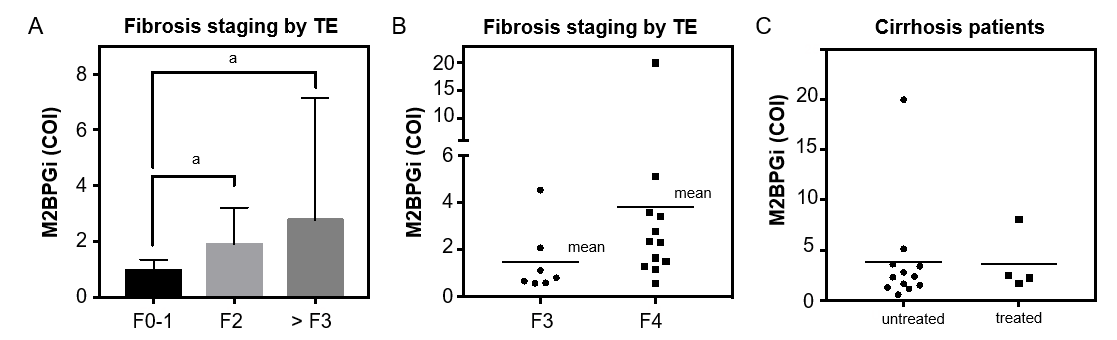 Figure 1 Comparison of Mac-2 binding protein glycosylation isomer levels against fibrosis staging by transient elastography in hepatitis C patients. M2BPGi levels were plotted against fibrosis stages based on transient elastography. A: Mac-2 binding protein glycosylation isomer (M2BPGi) levels against fibrosis stages (F0-1, F2, and >F3); B: M2BPGi levels against fibrosis stages (F3 and F4); C: M2BPGi levels in treated and untreated cirrhosis patients. aP < 0.05. M2BPGi: Mac-2 binding protein glycosylation isomer; COI: Cut-off index; TE: Transient elastography.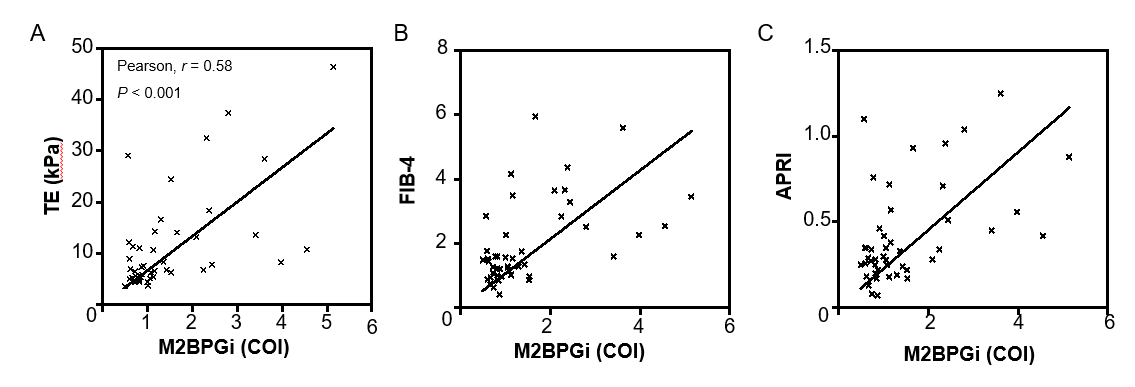 Figure 2 Comparison of Mac-2 binding protein glycosylation isomer levels against other fibrosis markers in treatment naïve patients. A: Mac-2 binding protein glycosylation isomer (M2BPGi) levels against transient elastography; B: M2BPGi levels against FIB-4; C: M2BPGi levels against aminotransferase to platelet ratio index. M2BPGi: Mac-2 binding protein glycosylation isomer; COI: Cut-off index; TE: Transient elastography; FIB-4: Fibrosis-4 index; APRI: Aspartate aminotransferase to platelet ratio index.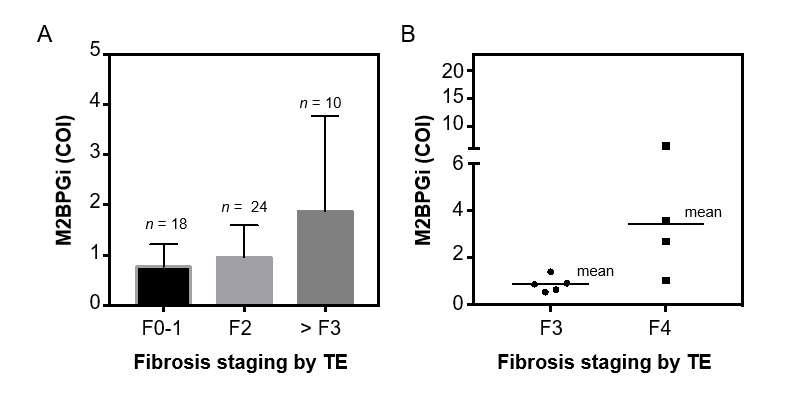 Figure 3 Comparison of Mac-2 binding protein glycosylation isomer levels against fibrosis staging by transient elastography in hepatitis B patients. A: Mac-2 binding protein glycosylation isomer (M2BPGi) levels against fibrosis stages (F0-1, F2, and > F3); B: M2BPGi levels against fibrosis stages (F3 and F4). M2BPGi: Mac-2 binding protein glycosylation isomer; COI: Cut-off index; TE: Transient elastography.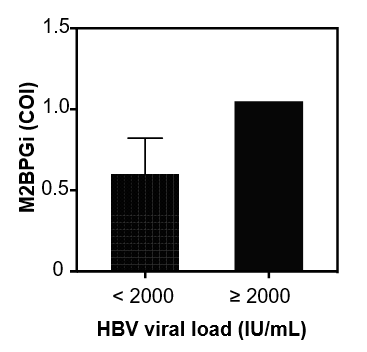 Figure 4 Comparison of Mac-2 binding protein glycosylation isomer levels against hepatitis B viral load. M2BPGi: Mac-2 binding protein glycosylation isomer; COI: Cut-off index; HBV: Hepatitis B virus.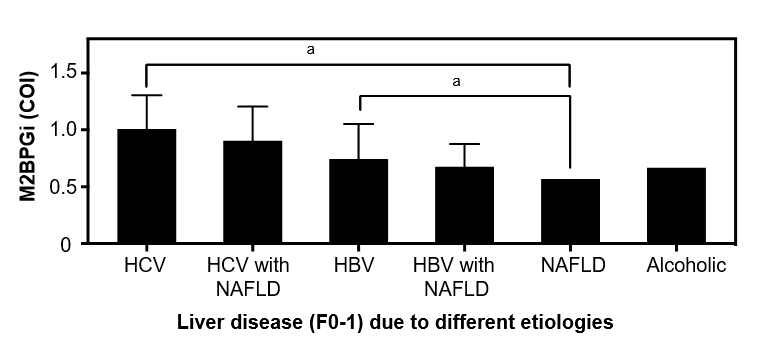 Figure 5 Mac-2 binding protein glycosylation isomer levels in early liver disease (F0-1) due to different etiologies. aP < 0.01. M2BPGi: Mac-2 binding protein glycosylation isomer; COI: Cut-off index; HBV: Hepatitis B virus; HCV: Hepatitis C virus; NAFLD: Non-alcoholic fatty liver disease.Table 1 Evaluated subjects’ demographics and corresponding liver fibrosis marker resultsHBV: Hepatitis B virus; HCV: Hepatitis C virus; NAFLD: Non-alcoholic fatty liver disease; M2BPGi: Mac-2 binding protein glycosylation isomer; TE: Transient elastography; COI: Cut-off index; APRI: Aspartate aminotransferase to platelet ratio index; FIB-4: Fibrosis-4 index.ParametersParametersParameter valueSample Size (n)Sample Size (n)140Age (yr)Range (mean ± SD) 26-81 (52 ± 16)Gender, n (%)Male74 (52.9%)Gender, n (%)Female66 (47.1%)Etiology, n (%)HBV54Etiology, n (%)HBV + NAFLD31Etiology, n (%)HCV37Etiology, n (%)HCV + NAFLD13Etiology, n (%)HCV + HBV2Etiology, n (%)NAFLD1Etiology, n (%)Alcoholic2M2BPGi (COI)Minimum0.065M2BPGi (COI)Median0.863M2BPGi (COI)Maximum> 20TE (kPa)Minimum3TE (kPa)Median6.4TE (kPa)Maximum46.4APRIMinimum0.0737APRIMedian0.2997APRIMaximum7.0192FIB-4Minimum0.2328FIB-4Median1.119FIB-4Maximum9.9664